АССОЦИАТИВНЫЕ КАРТЫНавыки:Управление информациейСамоуправлениеМышлениеТворческий подходЧто это?Также как мозг хранит информацию при помощи древовидных связей, так и учеба наиболее эффективна, когда связи установлены и сформированы. Ассоциативные Карты отражают эти связи и являются полезным инструментов планирования и переработки. Они могут быть применимы к различным стилям восприятия информации, таким как визуальные  и кинестетические, и поощряют учеников к тому, чтобы размышлять о связях в учебном контексте. Ассоциативные карты заставляют учеников использовать оба полушария мозга. Если их карты использовать для планирования, то их можно развить и продолжить  по мере обсуждения. Смотрите также Колесо Последствий и Стратегию Рыбьей Кости, как дополнительные упражнения, в которых предлагается подумать о причине и следствии.Как это работает?1.  Ученики пишут основную тему или вопрос в центре большой страницы.2.  Используя ветки, ученики рисуют основные идеи вокруг центральной концепции, связывая их с центром. Ученики могут использовать различные цвета для каждой основной идеи и маркеры, чтобы выделить ключевые слова и концепции. Ученики также могут добавлять рисунки, чтобы развить визуальный аспект на карте.3.  Ученики рисуют маленькие веточки, чтобы выделить идеи, связанные с главной веткой.4.  Если использовать эту игру в качестве средства повторения, ученики могут использовать ассоциативную карту в качестве трамплина для более обширного повторения. Они, например, могут составить заметки для повторения на открытке -одна открытка для каждой веточки. Эти открытки могут содержать те же самые цвета и изображения, которые относятся к веточкам на ассоциативной карте.5.  Обсуждение после завершения ассоциативной карты может подтолкнуть учеников к размышлению о том, почему они сгруппировали определенные идеи, и как карта внесла ясность в их мысли.ПРИМЕР АССОЦИАТИВНОЙ КАРТЫ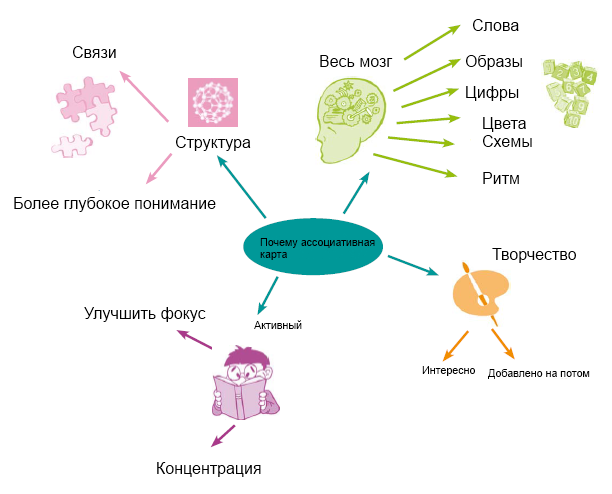 